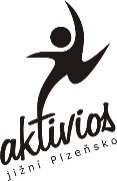 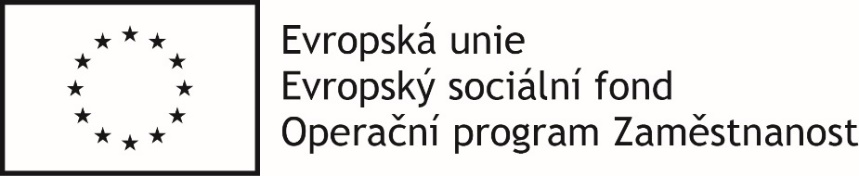 CZ.03.2.65/0.0/0.0/16_047/0016088PROHLÁŠENÍ  O  BEZINFEKČNOSTI Prohlášení musí být vyplněno a datováno v den nástupu na táborJméno a příjmení: ..........................................................................................................................Datum narození: ...................................................................................................................................... Trvale bytem: ...........................................................................................................................................          Název příměstského tábora: ....................................................................................................................  Termín konání: ......................................................................................................................................... Místo konání: ...........................................................................................................................................Já níže podepsaný/á, ........................................................................................ , tímto čestně prohlašuji, že se u mě neprojevují žádné známky akutního onemocnění (tj. horečka nebo průjem) a nemám  příznaky infekce Covid-19 (tj. zvýšená teplota, kašel, dušnost, bolest v krku, ztráta chuti a čichu apod.). Není mi též známo, že bych přišel/la v posledních 14 kalendářních dnech před začátkem příměstského tábora do styku s fyzickou osobou nemocnou infekčním onemocněním nebo podezřelou z nákazy Covid -19  a není mně ani jinému příslušníku mé rodiny žijícímu ve společné domácnosti nařízeno karanténní opatření. Prohlašuji, že jsem v posledních 14 dnech před začátkem příměstského tábora nepobýval v zahraničí.V případě, že ano, napište kde: ................................................................................................Jsem si plně vědom/a právních následků, které by mě postihly, kdyby toto prohlášení nebylo pravdivé.V ...............................................  dne  .......................................                                                                                                                ......................................................                                                                                                                               podpis instruktora   